Методические электронно-образовательные ресурсы, используемые педагогом в профессиональной деятельности.Поисковые системы:          http://www.yandex.ru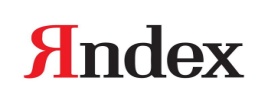        http://www.rambler.ru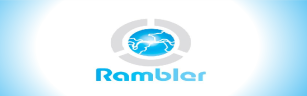        https://www.google.ru  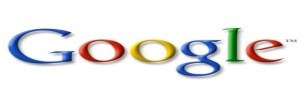 Федеральные государственные образовательные стандарты в интернете.Образовательные сайты:http://www.standart.edu.ru – Федеральные государственныеобразовательные стандарты.http://www.fgos.isiorao.ru – Институт стратегических исследований в  образовании Российской академии образования.http://www.mon.gov.ru – Министерство образования и науки Российской Федерации.http://www.minobr.government-nnov.ru – Министерство образования Нижегородской области.http://www.admgor.nnov.ru/ - Администрация Нижнего Новгорода.http://www.niro.nnov.ru/ -  Портал НИРО Нижегородский институт развития образованияhttp://www.school.edu.ru/ -  Российский образовательный портал.http://www.school.edu.ru/ - Российский общеобразовательный портал.http://fcior.edu.ru/ - Федеральный центр информационно- образовательных рисунков.http://school-collection.edu.ru/ -  Единая коллекция Цифровых Образовательных Ресурсов.http://w.school2100.ru/ - Образовательная система «Школа 2100».